                                                              ADALET AĞAOĞLU13 Ekim 1929'da Ankara'nın Nallıhan ilçesinde doğdu. Ortaöğrenimini 1946'da Ankara Kız Lisesi'nde tamamladı. 1950'de Ankara Üniversitesi Dil ve Tarih Coğrafya Fakültesi'nin Fransız Dili ve Edebiyatı Bölümü'nü bitirdi. Açılan bir sınavla Ankara Radyosu'na girdi. 1951-1971 arasında TRT'de çeşitli görevlerde bulundu. TRT Radyo Dairesi Başkanlığı'ndan, kurumun özerkliğine el konulması sonucu istifa etti. Yazmaya 1946'da Ulus gazetesinde yayınlanan tiyatro eleştirileriyle başladı. 1948-1950 arasında Kaynak dergisinde şiirleri yayınlandı. Sevim Uzgören'le birlikte yazdığı "Bir Oyun Yazalım" adlı oyun 1953'da Ankara Küçük Tiyatro'da sahnelendi. İlk romanının yayınladığı 1973'e kadar sadece tiyatro yazırlığıyla ilgilendi.İlk romanı "Ölmeye Yatmak" 1973'te basıldı. Doğa, toplum, zaman ilişkilerinin insanın iç dünyasındaki yansımalarını düşünce üretebilecek boyutlarda irdeledi.Değişimler karşısında edebiyatın yapısal durumu bakımından da arayışçı davrandı, kendine özgü anlatım biçimleri geliştirdi. İstanbul'da yaşıyor.Adalet Ağaoğlu'nun EserleriRomanÖlmeye Yatmak (1973)                                               Fikrimin İnce Gülü (1976)Bir Düğün Gecesi (1979)Yazsonu (1980)Üç Beş Kişi (1984)Hayır (1987)Ruh Üşümesi (1991)Romantik Bir Viyana Yazı (1993)Dert Dinleme Uzmanı (2014)ÖyküYüksek Gerilim (1974)Sessizliğin İlk Sesi (1978)Hadi Gidelim (1982)Hayatı Savunma Biçimleri (1997)TiyatroEvcilik Oyunu (1964)Çatıdaki Çatlak (1965)Tombala (1967)Sınırlarda (1970)Üç Oyun: Bir Kahramanın Ölümü, Çıkış, Kozalar (1973)Kendini Yazan Şarkı (1976)Çok Uzak-Fazla Yakın (1991)Duvar Öyküsü (1992)Fikrimin İnce Gülü (1996)Çağımızın Tellalı (2011)AnıGöç Temizliği (1985)Gece Hayatım (Rüya Anlatısı, 1991)DenemeGüner Sümer Toplu Eserleri (1983)Adalet Ağaoğlu Seçmeler (1993)Karşılaşmalar (1993)Geçerken (1996)Başka Karşılaşmalar (1996)Öyle Kargaşada Böyle Karşılaşmalar (2002)Yeni Karşılaşmalar (2011)Günce (Günlük)Damla Damla Günler (2004)Damla Damla Günler I-II-III (2007)MektupMektuplaşmalar (Mehmet Baydur ile birlikte) (2005)AntolojiSeçmeler (Kendi Seçtikleri) Ekim 1993Ödülleri1974 Türk Dil Kurumu Tiyatro Ödülü Üç Oyun'la1975 Sait Faik Hikaye Armağanı Yüksek Gerilim'le1979 Sedat Simavi Vakfı Edebiyat Ödülü Bir Düğün Gecesi ile1980 Orhan Kemal Roman Armağanı Bir Düğün Gecesi ile1980 Madaralı Roman Ödülü Çok Uzak-Fazla Yakın'la1992 Türkiye İş Bankası Edebiyat Büyük Ödülü (Tiyatro)1997 Aydın Doğan Vakfı Roman Ödülü Romantik Bir Viyana Yazı ile1995 Cumhurbaşkanlığı Kültür ve Sanat (Edebiyat) Büyük Ödülü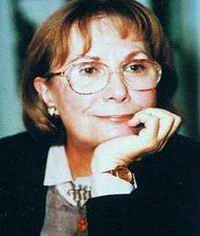 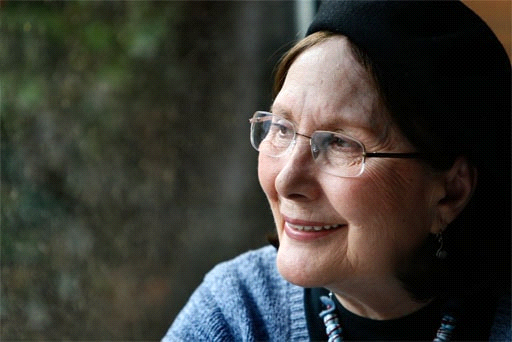 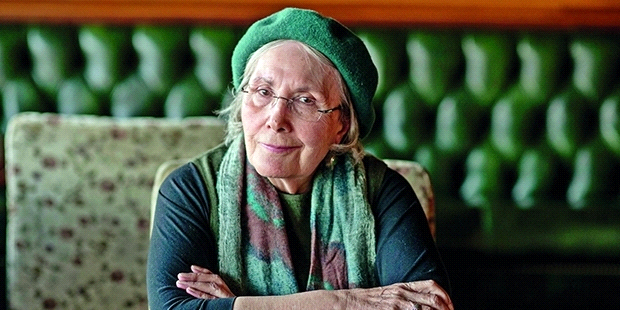                                                          ADALET AĞAOĞLU He was born on 13th October 1929 in Nallıhan district of Ankara. She completed her secondary education in 1946 at Ankara Girls' High School. In 1950, he graduated from Ankara University, Faculty of Language, History and Geography, Department of French Language and Literature. He entered Ankara Radio with an exam. Between 1951 and 1971, he held various positions at TRT. As a result of the confiscation of the autonomy of the institution, he resigned from the TRT Radio Department. In 1946, he began writing with the theater reviews published in the newspaper Ulus. His poems were published in Kaynak magazine between 1948-1950. The play "Bir Oyun Yazalım" written with Sevim Uzgören was staged at Ankara Küçük Tiyatro in 1953.His first novel, "Yatmakeye Yatmak", was published in 1973. He examined the reflections of relations of nature, society and time in the inner world of human beings in a way that can produce thought.In the face of the changes, he also pursued the structural situation of literature and developed his own style of expression. Lives in Istanbul.The Works of Adalet AğaoğluNovelTo die (1973)The Thin Rose of My Idea (1976)A Wedding Night (1979)Late Summer (1980)Three Five People (1984)No (1987)Coldness of the Soul (1991)A Romantic Vienna Writing (1993)Problem Listening Specialist (2014)StoryHigh Voltage (1974)The First Voice of Silence (1978)Let's go (1982)Life Defense Forms (1997)TheaterThe House Game (1964)Crack on the Roof (1965)Bingo (1967)On the Borders (1970)Three Games: Death of a Hero, Exit, Cocoon (1973)Own Written Song (1976)Very Very Very Close (1991)Wall Story (1992)The Thin Rose of My Idea (1996)The Uluyanı of Our Age (2011)SuddenMigration Clearance (1985)My Night Life (Dream Lecture, 1991)TrialGüner Sümer Collective Works (1983)Justice Agaoglu Auditions (1993)Encounters (1993)Passing through (1996)Other Matches (1996)These Encounters in Confusion (2002)New Encounters (2011)Daily (Daily)Days of Fall (2004)Drops on Drop Days I-II-III (2007)letterCorrespondence (with Mehmet Baydur) (2005)AnthologyAuditions (Own Elections) October 1993Awards1974 Turkish Language Association Theater, Three-Person Play Award1975 Sait Faik Story Award with High Voltage1979 Sedat Simavi Foundation Literature Award with Wedding Night1980 Orhan Kemal, Novel Gift with Wedding Night1980 Medal Novel Award1992 Turkey Business Bank Literature Award (Drama)1997 Aydın Doğan Foundation Novel Romantic Written Novel Award1995 Presidential Grand Prize in Culture and Arts (Literature)